Publicado en Madrid el 05/04/2024 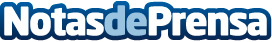 Led One Connected de Erum Vial: La luz de emergencia conectada que será obligatoria Una de las características destacadas de la luz de emergencia LED ONE CONNECTED es su conectividad avanzada con la plataforma DGT 3.0Datos de contacto:Erum Vial Erum Vial965 330 817Nota de prensa publicada en: https://www.notasdeprensa.es/led-one-connected-de-erum-vial-la-luz-de Categorias: Nacional Otros Servicios Movilidad y Transporte Industria Automotriz Otras Industrias http://www.notasdeprensa.es